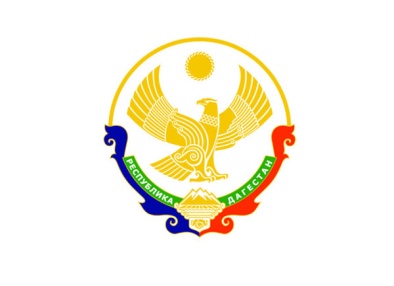 РЕСПУБЛИКА ДАГЕСТАНМО ДОКУЗПАРИНСКИЙ РАЙОНМКОУ «ТЕКИПИРКЕНТСКАЯ ОСНОВНАЯ ОБЩЕОБРАЗОВАТЕЛЬНАЯ ШКОЛА».      ПРИКАЗ № 35                                                                                         от   22.02.2021г.           «О проведении в 2021 г. Всероссийских проверочных работ в 5-8 классах».В соответствии  с приказом Управления Образования Администрации МР «Докузпаринский район» «О проведении в 2021 году Всероссийских проверочных работ (ВПР -2021) в 5-8  классах общеобразовательных организаций МР «Докузпаринский район», а также в соответствии с приказом Федеральной службы по надзору в сфере образования и науки (Рособрнадзора) от 11.02.2021г. №119  «О проведении Федеральной службой по надзору в сфере образования и науки мониторинга качества подготовки обучающихся общеобразовательных организаций в 2021 году»,  в целях обеспечения качества образования в МКОУ «Текипиркентская ООШ» 2020-2021 уч.г.                                               Приказываю:1. Провести Всероссийские проверочные работы (далее – ВПР), реализующих программы начального общего и основного общего образования среди обучающихся 5,7и 8  классов в штатном режиме в установленные Рособрнадзором сроки (Приложение № 1)2. Провести разъяснительную работу с педагогами общеобразовательных организаций и  родительской общественностью по формированию позитивного отношения к вопросам обеспечения объективности результатов ВПР -20213.Создать школьную комиссию по организации, проведению и проверке Всероссийских проверочных работ (далее - ВПР) с использованием ФИС ОКО (Федеральная информационная система оценки качества образования) в составе: –Мирземетов Р.А.  - заместитель директора по УВР, председатель комиссии;                                           -Агакеримова Д.А.– учителя начальных классов, член комиссии; -Атемов Э.Д. – учителя русского языка и литературы. -Шахэмирова А.И.– учителя истории;  -Магомедханов Р.С. – учителя биологии;  -Азаева Я.Т.- Зам. Директора по ИКТ4.  Членам комиссии по организации, проведению и проверке ВПР:4.1. Ознакомиться с планом – графиком проведения ВПР (приложение 1);4.2. Изучить порядок проведения ВПР;4.3. Изучить и руководствоваться инструкцией для общеобразовательной организации по проведению ВПР;4.4. Организовать проверку ответов участников с помощью критериев оценивания в течение не более 2 рабочих дней с момента окончания ВПР по соответствующему предмету.5. Обеспечить своевременную загрузку информации с результатами в электронной форме на информационный портал ФИС ОКО (https://ik-fisoko.obrnadzor.gov.ru/).6. Контроль за исполнением приказа оставляю за собой.Директор школы:                           /Гасанов Б.Т./ С приказом ознакомлены:                                    Мирземетов Р.А. _______________              Агакеримова Д.А._______________                    Атемов Э.Д.____________________                         Шахэмирова А.И.________________                     Магомедханов Р.С._______________                              Азаева Я.Т,______________________368685 с. Текипиркент                                                                                                 email: teki01@mail.ru   тел: 89884580902